Publicado en Madrid el 25/04/2016 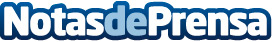 ISFOP entrega sus premios 'Escuela Inclusiva del Mundo/ World Inclusive School' WINS 2016La Inclusión Educativa representa el esfuerzo de toda una comunidad escolar por construir la escuela para todos y todas, superando cualquier barrera que pudiera interponerse en este caminoDatos de contacto:Javier PérezÁrea de Prensa630128350Nota de prensa publicada en: https://www.notasdeprensa.es/isfop-entrega-sus-premios-escuela-inclusiva_1 Categorias: Nacional Educación Sociedad Madrid Solidaridad y cooperación Premios http://www.notasdeprensa.es